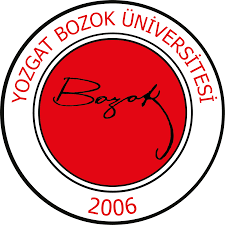 T.C.YOZGAT BOZOK ÜNİVERSİTESİVETERİNER FAKÜLTESİDEKANLIĞIÖĞRENCİ MESLEKİ EĞİTİM/STAJDEFTERİÖĞRENCİNİN  ADI SOYADI                                  :…………………………………………….BÖLÜMÜ/PROGRAMI                :…………………………………………….SINIFI                                             :……………………………………………..NUMARASI                                   :……………………………………………..Sayın Yetkili,Yozgat Bozok Üniversitesinde eğitimini sürdürmekte olan öğrencimiz işletmede mesleki eğitim/staj eğitimi için işletme/kurumunuza başvuru yapmış, başvurusu tarafınızca kabul edilmiştir. Öğrencimizin teorik derslerde edinmiş olduğu bilgi ve yetkinlikleri pratik becerilere dönüştürmesi açısından işletme/kurumunuzda yapacağı işletmede mesleki eğitim/staj uygulamaları önem taşımaktadır. 	İşletmede mesleki eğitim/staj boyunca öğrencimize mesleğiniz ve alanınız ile ilgili bilgi ve deneyimlerinizi aktarırken ileriki yılarda meslektaşınız olacağı bilinci ile ilgilenmenizi rica ederiz.  	Bu defterde yer alan işletme/kurumunuz ile ilgili bölümlerin eksiksiz doldurulmasına yardımcı olmanız ve tarafınızca imzalanması gereken alanları eksiksiz olarak imzalamanız ile işletme değerlendirme formunu eksiksiz doldurmanız öğrencimizin işletmede mesleki eğitim/staj uygulamasının notlandırılmasında önem arz etmektedir. Ayrıca işletmede mesleki eğitim/staj boyunca karşılaşabileceğiniz soru ve sorunlarla ilgili bilgi almak için öğrenciden sorumlu öğretim elemanının iletişim bilgilerini talep edebilir, işletmede mesleki eğitim/staj uygulamaları boyunca sorumlu öğretim elemanı ile iletişim halinde olabilirsiniz.Öğrencimize yapacağınız katkılardan dolayı teşekkür eder, saygılar sunarız.Değerli Öğrencimiz,Üniversitemizde almış olduğunuz teorik derslerde kazanmış olduğunuz teorik bilgileri pratik uygulamalara yansıtabilmeniz için almış olduğunuz işletmede mesleki eğitim/staj uygulamanızda başarılar dileriz. İşletmede mesleki eğitim/staj uygulamanız esnasında yükseköğretim öğrencisine yakışır tavırlar içerisinde ilgili yönetmelik ve kılavuzlarda belirtilen hususlara dikkat ederek uygulamalarınızı yürütmeniz başarı değerlendirmenizde etkili olacaktır. İlgili yönerge ve kılavuzlara erişmek için sayfa sonunda yer alan karekodları okutabilirsiniz.Nihai işletmede mesleki eğitim/staj notunuzun oluşturulmasında ağırlığa sahip bu defteri doldururken aşağıdaki hususları dikkate alınız.•	Defter, mavi tükenmez kalem ve el yazısı ile doldurulacaktır.•	Defterin kapak ve iç kapağında bulunan doldurulması gereken alanları eksiksiz olarak doldurup işletme/kurum kaşe ve imzasını ilgili alana tamamlatmayı unutmayınız.•	Defterin ilk sayfasında bulunan devam çizelgesinin doldurulması gereken tüm alanlarını doldurunuz. Eksik imza ve doldurulması gereken alan kalmamalıdır.•	İş planı sayfalarına geçmeden önce mutlaka işletme/kurum tanıtımını yapınız. Bu bölümde kurumun misyonu, vizyonu, organizasyon şeması, birimleri, yetki ve sorumluluklar yazılacaktır. Üretim sahaları ve hedef kitlenin ya da kurumun nereler olduğu yazılacaktır.•	İş planı sayfalarını doldururken ilgili sayfanın temsil ettiği günde yaptığınız işi açık ve anlaşılır bir biçimde, yapılan işin içeriğini aktaracak biçimde yazınız. Bu bölümde ilk günden başlayarak her gün kimlerin denetiminde ne işler yapılmışsa tek tek açıklanacaktır. Bu açıklamalar yapılırken, her gün sabah ve öğle sonu ne işler yapıldığı belirtilecektir. Çalışmaya başlamadan önce, verilen proje veya göreve ait (yazılım/donanım araçların belirlenmesi, akış şeması, iş akışı, proje veya görevin tasarımı, vs.) planlama yapılacaktır. Çalışılan projenin konusu, karşılaşılan sorunlar, ne tür çözümler üretildiği açıkça yazılacaktır. Varsa geliştirilmiş program kodları, üretim vb. gelişmeler yazılacaktır. Staj dosyasında kitap bilgisinden ziyade, her gün staj süresince yapılan plana bağlı olarak çalışmalardan bahsedilecektir. Bu çalışmaları destekleyici bilgi, resim ve şekil konulabilir. Eğitici faaliyetlere katılma durumunda, eğitimin konusu, amaçları, yararları ve eğitim ile ilgili yapılan uygulamalardan bahsedilecektir.•	İşletmede mesleki uygulama/Staj değerlendirmesi sayfasında, staj süresi sonunda yapılan çalışmanın son durumu ve bu stajın öğrenciye kazandırdıklarından bahsedilecektir.•	İşletmede mesleki uygulama/Staj defterini doldururken Türkçe yazım ve imla kurallarına özen göstermeniz, staj sonunda hazır olan defterinizi cilt ya da spiral kaplatmanız staj defteri değerlendirmenizde faydanıza olacaktır.TCYOZGAT BOZOK ÜNİVERSİTESİVETERİNER FAKÜLTESİ DEKANLIĞIGİZLİ SİCİL FİŞİ(İş Yeri Sorumlusu Tarafından Doldurulacaktır)	Yozgat Bozok Üniversitesi Veteriner Fakültesi ……………………. numaralı ……………………………………………………………………… adlı öğrenciniz işyerimizde/kurumumuzda …./…./20…. - …./…./20…. tarihleri arasında ………. iş günü süre ile yapmış olduğu zorunlu staj eğitimini BAŞARILI/BAŞARISIZ şekilde tamamlamıştır.					Adı Soyadı	:………………………………...………...					İmza		:…………………………………………..					Tarih:		:…./…./20….Stajın tamamının veya bir bölümünün kabul edilmemesinin sebebi:…………………………………………………………………………………………..…………………………………………………………………………………………..…………………………………………………………………………………………..…………………………………………………………………………………………..…………………………………………………………………………………………..T.C.YOZGAT BOZOK ÜNİVERSİTESİVETERİNER FAKÜLTESİ DEKANLIĞIÖĞRENCİ MESLEKİ EĞİTİM/STAJ DEFTERİ20.. - 20.. ÖĞRETİM YILIÖĞRENCİNİNADI SOYADI                                            :…………………………………………………………….BÖLÜMÜ/PROGRAMI                          :…………………………………………………………….SINIFI                                                       :…………………………………………………………….NUMARASI                                             :…………………………………………………………….STAJIN ADI VE SÜRESİ                          :…………………………………………………………….İŞYERİNİNADI                                                           :…………………………………………………………….ADRESİ                                                    :…………………………………………………………….……………………..       İŞLETMENİN KAŞE-MÜHRÜ: SORUMLU ÖĞRETİM ELEMANIADI SOYADI                                            :……………………………………………………………..UNVANI                                                  :………………………………………………………………ÖĞRENCİNİN;Adı Soyadı	:……………………………………………………………………..     Bölümü	:…………………………………………………………………….. Sınıfı	:…………………………………………………………………….. Numarası	:……………………………………………………………………..ÖĞRENCİNİN;Adı Soyadı	:……………………………………………………………………..     Bölümü	:…………………………………………………………………….. Sınıfı	:…………………………………………………………………….. Numarası	:……………………………………………………………………..ÖĞRENCİNİN;Adı Soyadı	:……………………………………………………………………..     Bölümü	:…………………………………………………………………….. Sınıfı	:…………………………………………………………………….. Numarası	:……………………………………………………………………..SIRA NOİŞLETMEDE MESLEKİ EĞİTİM/STAJ TARİHLERİİMZA1…../…../20…..2…../…../20…..3…../…../20…..4…../…../20…..5…../…../20…..6…../…../20…..7…../…../20…..8…../…../20…..9…../…../20…..10…../…../20…..11…../…../20…..12…../…../20…..13…../…../20…..14…../…../20…..15…../…../20…..16…../…../20…..17…../…../20…..18…../…../20…..19…../…../20…..20…../…../20…..Yukarıda kimlik bilgileri yazılı olan öğrenci …../…../20….. - …../…../20….. tarihleri arasında ….. (………) gün işletmede mesleki uygulama/staj çalışmasını yapmıştır.    EĞİTİCİ PERSONEL                                                                                                                                      (İmza – Mühür)Yukarıda kimlik bilgileri yazılı olan öğrenci …../…../20….. - …../…../20….. tarihleri arasında ….. (………) gün işletmede mesleki uygulama/staj çalışmasını yapmıştır.    EĞİTİCİ PERSONEL                                                                                                                                      (İmza – Mühür)Yukarıda kimlik bilgileri yazılı olan öğrenci …../…../20….. - …../…../20….. tarihleri arasında ….. (………) gün işletmede mesleki uygulama/staj çalışmasını yapmıştır.    EĞİTİCİ PERSONEL                                                                                                                                      (İmza – Mühür)ÇALIŞMA ÖZETİÇALIŞMA ÖZETİYAPILDIĞI TARİH:TASDİK EDENİN (VARSA KAŞE) İMZASI………./………./20.......ÇALIŞMA ÖZETİÇALIŞMA ÖZETİYAPILDIĞI TARİH:TASDİK EDENİN (VARSA KAŞE) İMZASI………./………./20.......ÇALIŞMA ÖZETİÇALIŞMA ÖZETİYAPILDIĞI TARİH:TASDİK EDENİN (VARSA KAŞE) İMZASI………./………./20.......ÇALIŞMA ÖZETİÇALIŞMA ÖZETİYAPILDIĞI TARİH:TASDİK EDENİN (VARSA KAŞE) İMZASI………./………./20.......ÇALIŞMA ÖZETİÇALIŞMA ÖZETİYAPILDIĞI TARİH:TASDİK EDENİN (VARSA KAŞE) İMZASI………./………./20.......ÇALIŞMA ÖZETİÇALIŞMA ÖZETİYAPILDIĞI TARİH:TASDİK EDENİN (VARSA KAŞE) İMZASI………./………./20.......ÇALIŞMA ÖZETİÇALIŞMA ÖZETİYAPILDIĞI TARİH:TASDİK EDENİN (VARSA KAŞE) İMZASI………./………./20.......ÇALIŞMA ÖZETİÇALIŞMA ÖZETİYAPILDIĞI TARİH:TASDİK EDENİN (VARSA KAŞE) İMZASI………./………./20.......ÇALIŞMA ÖZETİÇALIŞMA ÖZETİYAPILDIĞI TARİH:TASDİK EDENİN (VARSA KAŞE) İMZASI………./………./20.......ÇALIŞMA ÖZETİÇALIŞMA ÖZETİYAPILDIĞI TARİH:TASDİK EDENİN (VARSA KAŞE) İMZASI………./………./20.......ÇALIŞMA ÖZETİÇALIŞMA ÖZETİYAPILDIĞI TARİH:TASDİK EDENİN (VARSA KAŞE) İMZASI………./………./20.......ÇALIŞMA ÖZETİÇALIŞMA ÖZETİYAPILDIĞI TARİH:TASDİK EDENİN (VARSA KAŞE) İMZASI………./………./20.......ÇALIŞMA ÖZETİÇALIŞMA ÖZETİYAPILDIĞI TARİH:TASDİK EDENİN (VARSA KAŞE) İMZASI………./………./20.......ÇALIŞMA ÖZETİÇALIŞMA ÖZETİYAPILDIĞI TARİH:TASDİK EDENİN (VARSA KAŞE) İMZASI………./………./20.......ÇALIŞMA ÖZETİÇALIŞMA ÖZETİYAPILDIĞI TARİH:TASDİK EDENİN (VARSA KAŞE) İMZASI………./………./20.......ÇALIŞMA ÖZETİÇALIŞMA ÖZETİYAPILDIĞI TARİH:TASDİK EDENİN (VARSA KAŞE) İMZASI………./………./20.......ÇALIŞMA ÖZETİÇALIŞMA ÖZETİYAPILDIĞI TARİH:TASDİK EDENİN (VARSA KAŞE) İMZASI………./………./20.......ÇALIŞMA ÖZETİÇALIŞMA ÖZETİYAPILDIĞI TARİH:TASDİK EDENİN (VARSA KAŞE) İMZASI………./………./20.......ÇALIŞMA ÖZETİÇALIŞMA ÖZETİYAPILDIĞI TARİH:TASDİK EDENİN (VARSA KAŞE) İMZASI………./………./20.......ÇALIŞMA ÖZETİÇALIŞMA ÖZETİYAPILDIĞI TARİH:TASDİK EDENİN (VARSA KAŞE) İMZASI………./………./20.......